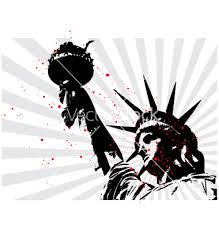 AMERICAN HISTORY SYLLABUS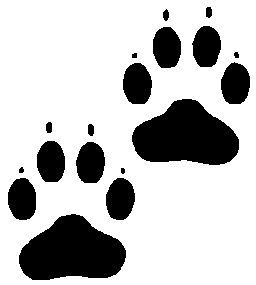 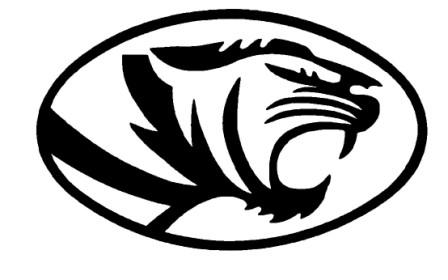 